Megalodon is a teensy bit scary, and my name is:Notes Outline to Accompany Megalodon PowerpointMegalodon: The _______________________________________________________________________________________Shark teeth can: 												________________________________________________________________________________________	            	Sometimes __________________________________________________________________________		Indicate ______________________________________________________________________________	Scientists still debate __________________________ (or ________________________________________)		Megalodon’s size		-Different ____________________________________________________________________________		- All __________________________________________________________________________________		- Most ________________________________________________________________________________The Circle of Life!	A shark’s skeleton is composed of ___________________________, which does not 		____________________________________________________.	- However, ____________________________________________________________________________	Growth rings are preserved in shark vertebrae	- Shark ______________________________________________________________________________________	-Growth rings ______________________________________________________________________________	- Number of rings indicates _______________________________________________________________What did Megalodon Eat?	Megalodon was the ________________________________________________________________________	- It would ____________________________________________________________________________________		An adult female probably weighed over __________________________________________	- Megalodon most likely ate _____________,     ________________________,    ________________,		_______________________, and whatever else it wanted!		Estimates show Megalodon would ________________________________________________When Was Megalodon alive? 	Megalodon lived from ______________________________________________________________________		-Fossil teeth and ____________________________________________________________________		-Megalodon is ___________________________!!		Meg evolved to eat giant whales that appeared as the oceans cooled in 			the ___________________________________________________________________________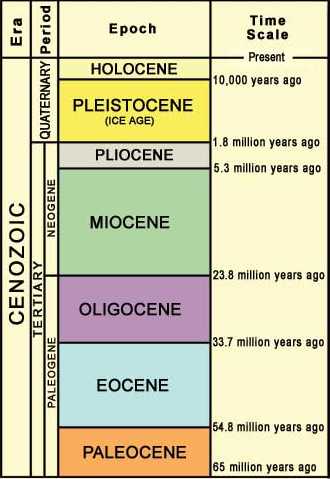 Where did Megalodon Live?	Megalodon had a ___________________________________________________________	- _______________________________________________________________________________	- _____________________________________________________________________(Pelagic)	- Most likely had _______________________________________________________________Where do we find teeth today?______________________________________________________		-  Florida, North and South Carolina, California______________________________________________________		- Peru, Chile, Venezuela, Costa Rica, Panama______________________________________________________		- Morocco______________________________________________________		- BelgiumCollecting MegalodonShark teeth, including Megalodon, are ___________________________________________		_______________________________________________________________________________________		-They are abundant because _______________________________________________________		________________________________________________________________________________________		- Megalodon teeth are coveted for their __________________________________________Who is Megalodon related to?Megalodon is a ____________________________________ related to modern 		_____________________________________________________________________________________		-Scientists debate if Megalodon is directly related to __________________________		_______________________________________________________________________________________Why did Megalodon become extinct?Megalodon became extinct ____________________________________________________	-Climate __________________________________________________________________________	-Reduction in ____________________________________________________________________	-Competition from other _______________________________________________________Why is Megalodon Important?Megalodon’s extinction carries a ________________________________________________	_______________________________________________________________________________________	- Understanding ___________________________________________________________________	- Also _______________________________________________________________________________	- Decline of _________________________________________________________________________